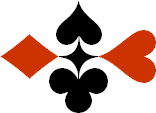 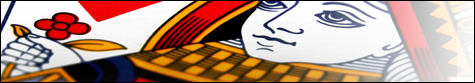 Serie 04 boekje 11 - West opent met 2 Bied beide handen - Antwoorden © Bridge Office Auteur: Thijs Op het Roodt

U bent altijd West en uw partner is Oost.
Indien niet anders vermeld passen Noord en Zuid.
Is het spelnummer rood dan bent u kwetsbaar.Biedsysteem toegepast bij de antwoorden
5542
Zwakke 2Stayman 4 kaart hoog, Jacoby hoge en lage kleurenPreëmptief  3 en 4 niveauBlackwood (0 of 3  - 1 of 4)
Heren gestroomlijndNa het eerste boekje vonden de cursisten dit zo leuk, dat ik maar de stoute schoenen heb aangetrokken en meerdere van deze boekjes ben gaan schrijven.

Het enthousiasme van de cursisten heeft mij doen besluiten om deze boekjes gratis aan iedereen die ze wil hebben, beschikbaar te stellen.

Ik heb bewust in eerste instantie geen antwoorden bij de boekjes gemaakt. Maar op veler verzoek toch met antwoorden.Ik zou het waarderen, wanneer u mijn copyright zou laten staan.

Mocht u aan of opmerkingen hebben, laat het mij dan weten.Ik wens u veel plezier met deze boekjes.
1♠H7Noord

West     OostZuid♠AV10AV10♥AHV73Noord

West     OostZuid♥B954B954♦HB73Noord

West     OostZuid♦V2V2♣A3Noord

West     OostZuid♣HV42HV422020141414
Bieding West

Bieding West
Bieding Oost
Bieding Oost
Bieding Oost
1212 SA2 SA2324 SA4 SA353554646 SA6 SA5Pas5Het is mooi geoden. Beidt oost 4♥ i.p.v. 4 Sans Atout, dan mag west passen. 5♥ van west zijn 2azen. Toch wil oost ook de heren weten en 6 ♣ geven 0 of 3 heren. Als dat er 3 zijn, dan mist oost 1 aas en nog 2 andere punten. Heeft west ♥ vrouw, dan zijn de missende punten 2 boeren. Daarom biedt 6 Sans Atout. Scoort een beetje beter dan 6♥. Mooi van oost. Toch?2♠AHVB104Noord

West     OostZuid♠9292♥AHNoord

West     OostZuid♥9876398763♦4Noord

West     OostZuid♦B107B107♣A976Noord

West     OostZuid♣104210422121111
Bieding West

Bieding West
Bieding Oost
Bieding Oost
Bieding Oost
12122232PasPasWest heeft 9 vaste slagen en biedt die dan ook. Maar bij oost zit nog niet 1 slag. Die past.3♠AB4Noord

West     OostZuid♠1095210952♥AHV43Noord

West     OostZuid♥1010♦75Noord

West     OostZuid♦H842H842♣ AV4Noord

West     OostZuid♣H973H9732020666
Bieding West

Bieding West
Bieding Oost
Bieding Oost
Bieding Oost
121222222232 SA33 SA3 SANa zijn 2♥ bod heeft west zijn hand vertelt en biedt 2 Sans Atout. Heeft oost meer dan 4 punten, dan maakt hij er wel 3 Sans Atout van. En zo gebeurt het ook.4♠AV975Noord

West     OostZuid♠B104B104♥A9Noord

West     OostZuid♥B10843B10843♦AVB10Noord

West     OostZuid♦99♣H5Noord

West     OostZuid♣AB102AB1022020777
Bieding West

Bieding West
Bieding Oost
Bieding Oost
Bieding Oost
12122222443Pas3Met 2♠ biedt west minimaal een 5-kaart. Dat past precies bij oost, die met zijn 7 punten geen slem interesse heeft en daarom meteen de manche biedt.5♠AB63Noord

West     OostZuid♠H75H75♥BNoord

West     OostZuid♥V1043V1043♦AH872Noord

West     OostZuid♦105105♣AH8Noord

West     OostZuid♣V954V9542020777
Bieding West

Bieding West
Bieding Oost
Bieding Oost
Bieding Oost
121222323333 SA3PasPasDit vind ik een mooie bieding. Eerst oost met zijn 7 punten dat ook goed biedt met 2♦. West biedt daarop zijn 5-kaart ♦, dat een 4-kaart ♥ niet uitsluit. Daarom biedt oost zijn 4-kaart met 3♥. Nu west weet dat er een 4-kaart ♥ is bij oost, biedt west 3 Sans Atout. Mooi.6♠AV953Noord

West     OostZuid♠10761076♥A2Noord

West     OostZuid♥HB73HB73♦AV4Noord

West     OostZuid♦BB♣A32Noord

West     OostZuid♣VB985VB9852020888
Bieding West

Bieding West
Bieding Oost
Bieding Oost
Bieding Oost
1212 SA 2 SA 232443Pas3Oost weet, dat er minimaal een manche geboden gaat worden. Even zoeken welke. Met zijn 2 Sans Atout geeft oost 8+ punten aan en geen 5-kaart. West biedt nu zijn 5-kaart ♠ en nu hebben ze zich gevonden. Oost biedt 4♠ en geen slem interesse.7♠AB104Noord

West     OostZuid♠7272♥HNoord

West     OostZuid♥V843V843♦AH983Noord

West     OostZuid♦VB4VB4♣AH9Noord

West     OostZuid♣V1084V10842222777
Bieding West

Bieding West
Bieding Oost
Bieding Oost
Bieding Oost
121222323333 SA3PasPasHet zijn 0-7 punten in oost. Na 3♦ van west biedt oost zijn 4-kaart ♥. Mooi. De korte kleur van west. Die biedt nu 3 Sans Atout. En daar blijft het bij.8♠AHVNoord

West     OostZuid♠B1032B1032♥AHB72Noord

West     OostZuid♥V96V96♦V72Noord

West     OostZuid♦99♣H9Noord

West     OostZuid♣VB753VB7532222666
Bieding West

Bieding West
Bieding Oost
Bieding Oost
Bieding Oost
12122222443Pas3Het 2♥ van west belooft minimaal een 5-kaart. Met zijn 6 punten heeft oost genoeg punten voor een manche. Daarom biedt 4♥ en heeft geen slem ambities. 9♠H3Noord

West     OostZuid♠V52V52♥A5Noord

West     OostZuid♥77♦AHVB7Noord

West     OostZuid♦96549654♣H983Noord

West     OostZuid♣V7642V76422020444
Bieding West

Bieding West
Bieding Oost
Bieding Oost
Bieding Oost
12122232PasPasOok hier is het een verstandige pas van oost. Denk niet dat u maar één ♣ slag afgeeft. Prima pas op 3♦.10♠H965Noord

West     OostZuid♠--♥AH4Noord

West     OostZuid♥109873109873♦AHVB9Noord

West     OostZuid♦87428742♣10Noord

West     OostZuid♣H932H9322020333
Bieding West

Bieding West
Bieding Oost
Bieding Oost
Bieding Oost
12122232PasPasMoeilijk, moeilijk voor oost. 2♦ is niet het probleem.Maar de 3♦ van west wel. Telt oost 3 punten voor de renonce ♠ en 1 punt voor zijn  4e ♦, dan heeft hij 7 punten. Genoeg voor de manche. En biedt hij 3 dan kan dat voor west ook een 4-kaart zijn. Oost besluit te passen. Dit besluit wordt mede ingegeven door de kwetsbaarheid.